St. John’s N.S Kenmare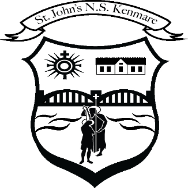 Bunscoil Eoin Naofa An NeidínTel: 064-6642598/ 064-6642300e-mail: info@stjohnskenmare.ieweb: www.stjohnskenmare.ie6th ClassMr. MorleyDear parents and pupils of sixth class,	Hi all, hope you are all keeping safe and well and that you were able to enjoy the Bank Holiday weekend in some way. Amazing to think we are in May already! A nice four -day week this week. Well done again to all of you engaging on Seesaw last week. It’s fantastic to see ye all so keen and producing some really great work! I hope ye have enjoyed the work so far and it’s both challenging and manageable for you to do on your own. Again I am conscious that things are difficult for everyone at the moment so while I am keen that everyone has enough work to do, I won’t be over bearing ye with work either. One tip would be to try to stick to the daily routine as much as ye can and not let it build up over the week. If you are engaging in Seesaw as the majority of you are, I will post an announcement each morning with the day’s work and also the activities I want uploaded will be in the activities section, so be sure to check and read the activities there before you start your work! Again if there any issues uploading work you can send an email to stjohnssixthclass@gmail.com. Let me know individually through the seesaw app if you have left any essential books in school that we are using at the moment such as Maths, English, Irish or SESE and I will try and arrange something for you.Lastly, keep safe everyone and continue to pay heed to the HSE and government guidelines. Don’t lax off on your good cough/sneeze etiquette and hand washing.Thanks again and best wishes,Mr. MorleyMr. Morley’s 6th class work Week 3: - Tuesday 5th – Friday 8th May.Try and keep the same routine as we do in school as best you can. Mix your school work with plenty of playtime, reading, sports, art and crafts, exercising, maybe farming if you have a farm and helping with chores at home. Tuesday.Religion - Morning prayer and read page 130 and 131 on ‘Mary, Mother of God and our Mother’ from your Grow in Love book. I will upload pictures of the pages anyway so no need to worry.Mental Maths - Tuesday Week 31. (N.B. If anybody would like to do Monday week 31 as an extra activity, please do.)  Exercise in Practice- Revision day 91-100. Do the first 20 questions. Page Irish - Seo Leat lch 96/97. Read story and try and translate orally. Use your dictionary and teanglann.ie/focloir.ie to help. Maths - Money. *Do activity on Seesaw to do with money. Either edit the template on seesaw or upload a picture of your answers.*Reading - Do some reading.Spellings - Spellbound Week 30 page 62: Revise the second block (106) and look up any words you don’t know. Do exercise 1.  N.B. Just one spelling test on Friday on blocks 106,107,108. English - Reading Zone: Unit 29 ‘An Accident at the Power Station’. Read page 141-144 and use your dictionary to look up the red words and any words you do not understand.English -  Report writing. Follow steps on seesaw to explore report writing and its elements. Create a mind-map/spider diagram on the moon. *Upload a picture of your mind-map on seesaw*History – Following your work on the Moon last week. You are going to create a project on ‘The Moon Landings’ which is to be uploaded on seesaw on Friday. Visit the following learning path https://www.scoilnet.ie/learning-path/ref/15704/ where you will find information on the Moon Landings to help.WednesdayReligion - Morning prayerMental Maths – Wednesday Week 31 Exercise in Practice- Revision Day 91-100. Do question 21-40. Page Irish -  Seo Leat lch 96/97. Read story and do exercise A page 98.Maths – Money. Operation Maths Unit 15 page 141. Do question 1 in book. *Also complete seesaw activity sheet on money. Edit the template to respond, print out document and upload picture of answers, or upload pictures of your answers from your copy. Respond whichever way is easiest for you.*Reading - Do some reading.Spellings - Spellbound Week 30 page 62: Revise the third block (107) and look up any words you don’t know. Do exercise 2 and 3 page 62/63. English - Reading Zone: Unit 29 ‘An Accident at the Power Station’. Read page 141-144 do exercise A page 145.English -  Report writing. Create a report on the Moon. Remember the elements of a report – classification, description and summarising comment. Look at the example of a report on Antarctica to help. Also use your Geog/Sci book as an aid.*Upload a picture of your report on seesaw*Geography/Science – Unit 15 ‘Seeing is Believing’. Read page 84-86. Do the activities on page 86. *Complete activity on the eye on seesaw. Read the information on the eye and edit the template to respond * Thursday.Religion - Morning prayer read page 132 and 133 on ‘Mary, Mother of God and our Mother’.  I will upload pictures of the pages anyway so no need to worry. Do the interactive activity on the ‘Five Luminous Mysteries’. No worries if the link doesn’ t work. https://app.growinlove.ie/interactives/6th_luminous_mysteries_of_the_rosary/index.phpMental Maths – Thursday Week 31 Exercise in Practice- Day 101Irish -  Seo Leat lch 96/97. Read story and do exercise D page 99, 7 sentences. 1-4 and 1-3. *Upload picture of exercise A and exercise D page 98 and 99*Maths - Money page 142 do exercise 1. (N.B. WIO page 142 and 143 is optional as extra Maths work if you would like)Reading - Do some reading.Spellings - Spellbound Week 30 page 62: Revise the fourth block and look up any words you don’t know. Do exercise 4 and 5 page 63.English - Reading Zone: Unit 29 ‘An Accident at the Power Station’. Read page 141-144 do exercise B and C page 145.Geography/Science – Geography/Science – Unit 15 ‘Seeing is Believing’. Read page 87 and 88 on the Ear. Do Exercise A page 88. *Upload a picture of answers to questions on the eye page 86 and on the ear page 88*.History – The Moon Landings. *Do seesaw activity on the moon landings. Watch the video and edit the note where the questions are to add your answers. Alternatively, write out your answers and upload a picture of them as your response.*Kahoot challenge: Complete Kahoot challenge on the moon landings. Follow this link https://kahoot.it/challenge/04565897?challenge-id=5552714a-d3c9-4dd3-bcfb-a45afbc316eb_1588179246359or enter challenge pin: 04565897FridayReligion - Morning prayerMental Maths - Friday Test Week 31 – I will put up answers later for you to correct yourself out of 25. Exercise your English - Day 102  Spellings - Spellbound Week 30 page 62/63: Spelling test on blocks 106,107,108.*** On Seesaw upload a picture of your spelling test and the score you got ***Irish - Revise Aimsir Caite rules and the Briarthra Neamhrialta especially. View video to revise briarthra neamhrialta in aimsir caite. https://www.youtube.com/watch?v=8KJTkJEfvU8Maths – Money page 144 Exercise 1 and 2. * On seesaw upload a picture of your Maths copy with these exercises included and page 142 Question 1 from yesterday. *Reading - Do some reading.English - Reading Zone: Reading Zone: Unit 29 ‘An Accident at the Power Station’. Read page 141-144 do exercise D and E page 146.SPHE - My 2020 Covid – 19 Time Capsule. Do page 9 (Letter to myself). Include loads of information on yourself now, how you are feeling and what you are living through. In 10/20 years when you read this time capsule again it will be cool to look back on the letter you made.History – Moon landings. *Upload your project onto seesaw*. You can email powerpoints to me at stjohnssixthclass@gmail.com PE - The BodyCoach Joe Wicks. Look up PE with Joe on Youtube. Art - Follow this link to Mrs Browns Art and pick a lesson to do.https://drive.google.com/drive/folders/1onaBxw02tSAEL2WtOZo-wKCdlK4Gf9Yk 